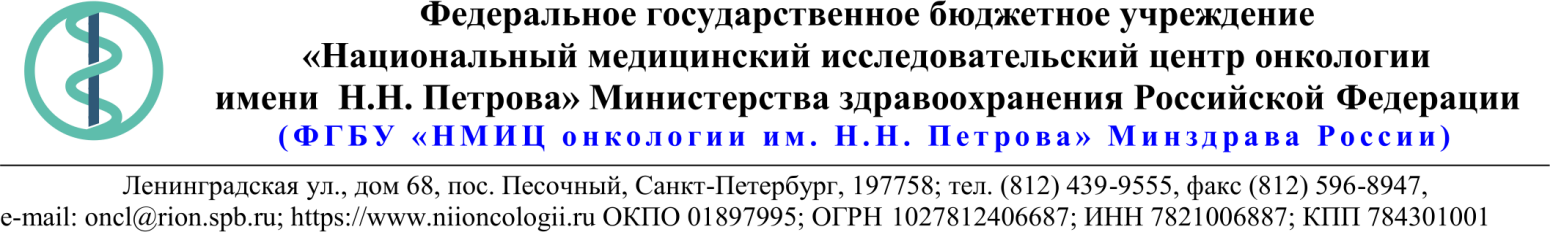 18.Описание объекта закупкиТЕХНИЧЕСКОЕ ЗАДАНИЕВыполнение работ по разработке проектно-сметной документациина ремонт системы противопожарной защиты25.01.2023 № 21.1-03/43Ссылка на данный номер обязательна!Запрос о предоставлении ценовой информациидля нужд ФГБУ «НМИЦ онкологии им. Н.Н. Петрова» Минздрава РоссииСтруктура цены (расходы, включенные в цену товара/работы/услуги) должна включать в себя:1)	стоимость товара/работы/услуги; 2)	стоимость упаковки товара;3)	стоимость транспортировки товара от склада поставщика до склада покупателя, включающая в себя все сопутствующие расходы, а также погрузочно-разгрузочные работы;4)	расходы поставщика на уплату таможенных сборов, налоговых и иных обязательных платежей, обязанность по внесению которых установлена российским законодательством;5)  все иные прямые и косвенные накладные расходы поставщика/подрядчика/исполнителя, связанные с поставкой товара/выполнением работ/оказанием услуг и необходимые для надлежащего выполнения обязательств.Сведения о товаре/работе/услуге: содержатся в Приложении.Просим всех заинтересованных лиц представить свои коммерческие предложения (далее - КП) о цене поставки товара/выполнения работы/оказания услуги с использованием прилагаемой формы описания  товара/работы/услуги и направлять их в форме электронного документа, подписанного квалифицированной электронной цифровой подписью (электронная цифровая подпись должна быть открепленной, в формате “sig”) по следующему адресу: 4399541@niioncologii.ru.Информируем, что направленные предложения не будут рассматриваться в качестве заявки на участие в закупке и не дают в дальнейшем каких-либо преимуществ для лиц, подавших указанные предложения.Настоящий запрос не является извещением о проведении закупки, офертой или публичной офертой и не влечет возникновения каких-либо обязательств заказчика.Из ответа на запрос должны однозначно определяться цена единицы товара/работы/услуги и общая цена контракта на условиях, указанных в запросе, срок действия предлагаемой цены.КП оформляется на официальном бланке (при наличии), должно содержать реквизиты организации (официальное наименование, ИНН, КПП - обязательно), и должно содержать ссылку на дату и номер запроса о предоставлении ценовой информации. КП должно содержать актуальные на момент запроса цены товара (работ, услуг), технические характеристики и прочие данные, в том числе условия поставки и оплаты, полностью соответствующие указанным в запросе о предоставлении ценовой информации.В КП должно содержаться однозначное указание на то, что предлагаемые товары (работы, услуги) полностью и по всем запрошенным характеристиками соответствуют описанию объекта закупки, содержащемуся в запросе о предоставлении ценовой информации, выраженное одним из следующих способов: - указанием в КП соответствующего запросу описания товара (работы, услуги)- подтверждением в тексте КП намерения поставки товара (выполнения работы, услуги) на условиях, указанных в запросе, в случае заключения контракта.Обращаем внимание, что в случае осуществления закупки путём заключения контракта (договора) с единственным поставщиком (в предусмотренных законом случаях) контракт (договор) заключается в форме электронного документа с использованием системы ЭДО СБИС. Документы о приемке по такому контракту (договору) также оформляются в виде электронных документов в системе ЭДО СБИС.1.Наименование ЗаказчикаФГБУ "НМИЦ онкологии им. Н.Н. Петрова" Минздрава России2.Наименование объекта закупкиВыполнение работ по разработке проектно-сметной документации на ремонт системы противопожарной защиты3.Коды ОКПД2 / КТРУУказаны в пункте 184.Место исполнения обязательств (адрес поставки, оказания услуг, выполнения работ)197758, Россия, г. Санкт- Петербург, п. Песочный, ул. Ленинградская, дом 685.АвансированиеНе предусмотрено6.Срок окончания действия договора (контракта)30.04.20237.Установление сроков исполнения обязательств контрагентомУстановление сроков исполнения обязательств контрагентом7.1Срок начала исполнения обязательств контрагентом:С момента подписания Контракта7.2Срок окончания исполнения обязательств контрагентом не позднееВ течение 30 рабочих дней с момента подписания Контракта7.3Периодичность выполнения работ, оказания услуг либо количество партий поставляемого товаров: (обязательства контрагента)Один этап8.ОплатаОплата производится в соответствии со сроками, установленными согласно части 13.1 статьи 34 Федерального закона от 05.04.2013г. № 44-ФЗ9.Документы, которые должны быть представлены поставщиком (подрядчиком, исполнителем) вместе с товаром (результатом выполненной работы, оказанной услуги)-УПД через систему ЭДО "СБИС"10Специальное право, которое должно быть у участника закупки и (или) поставщика (подрядчика, исполнителя) (наличие лицензии, членство в саморегулируемой организации и т.п.)Членство в СРО11.Дополнительные требования к участникам закупки (при наличии таких требований) и обоснование этих требованийНе предусмотрено12.Срок действия гарантии качества товара (работы, услуги) после приемки ЗаказчикомНе предусмотрено13.Размер обеспечения гарантийных обязательств (до 10% НМЦК)Не предусмотрено14.Предоставляемые участникам закупки преимущества в соответствии со статьями 28 и 29 Закона № 44-ФЗНе предусмотрено15.Запреты, ограничения допуска, условия допуска (преференции) иностранных товаровНе предусмотрено16.Страна происхождения (указывается участником в заявке, коммерческом предложении)Не предусмотрено17.Количество и единица измерения объекта закупки1 усл. ед.№Наименование Ед. изм.Кол-во Код ОКПД 2Ставка НДС (%)Сумма (руб.)1Выполнение работ по разработке проектно-сметной документациина ремонт системы противопожарной защиты Усл. ед.171.12.19.100№п/пПеречень основных данных и требованийОсновные данные и требованияОсновные данные и требования1Предмет закупкиПроектно-сметная документация на выполнение работ по ремонту системы противопожарной защиты (далее по тексту- СППЗ) (система пожарной сигнализации (далее по тексту – СПС) и система оповещения и управления эвакуацией людей при пожаре (далее по тексту – СОУЭ)) здания лит. Ч (спецподвал, объект гражданской обороны)) ФГБУ «НМИЦ онкологии им. Н.Н. Петрова» Минздрава РоссииПроектно-сметная документация на выполнение работ по ремонту системы противопожарной защиты (далее по тексту- СППЗ) (система пожарной сигнализации (далее по тексту – СПС) и система оповещения и управления эвакуацией людей при пожаре (далее по тексту – СОУЭ)) здания лит. Ч (спецподвал, объект гражданской обороны)) ФГБУ «НМИЦ онкологии им. Н.Н. Петрова» Минздрава России2Основания для выполнения работ1. Правила противопожарного режима в Российской Федерации, утвержденные постановлением Правительства РФ от 16.09.2020 № 1479.2.Федеральный закон Российской Федерации от 22 июля 2008 г. №123-ФЗ «Технический регламент о требованиях пожарной безопасности».1. Правила противопожарного режима в Российской Федерации, утвержденные постановлением Правительства РФ от 16.09.2020 № 1479.2.Федеральный закон Российской Федерации от 22 июля 2008 г. №123-ФЗ «Технический регламент о требованиях пожарной безопасности».3Сроки выполнения работВ течение 30 рабочих дней с даты подписания Контракта В течение 30 рабочих дней с даты подписания Контракта 4Назначение и основные показатели объектаЗдание ФГБУ «НМИЦ онкологии им. Н.Н. Петрова» Минздрава России по адресу: 197758, Россия, г. Санкт-Петербург, пос. Песочный, ул. Ленинградская, дом 68, литер Ч, в соответствии с приложенной схемой (поэтажный план ПИБ).Здание ФГБУ «НМИЦ онкологии им. Н.Н. Петрова» Минздрава России по адресу: 197758, Россия, г. Санкт-Петербург, пос. Песочный, ул. Ленинградская, дом 68, литер Ч, в соответствии с приложенной схемой (поэтажный план ПИБ).5Требования к проектной документацииРазделы проектной документации разработать, руководствуясь:- Постановлением Правительства РФ от 16.02.2008 года № 87 «О составе разделов проектной документации и требованиях к их содержанию»;- Градостроительным Кодексом РФ от 29.12.2004 года № 190-ФЗ;- Федеральный закон от 30.12.2009 года № 384-ФЗ «Технический регламент о безопасности зданий и сооружений»;- Федеральный закон от 22 июля 2008 года № 123-ФЗ «Технический регламент о требованиях пожарной безопасности»;- Свод правил СП 484.1311500.2020 «Системы противопожарной защиты. Системы пожарной сигнализации и автоматизация систем противопожарной защиты. Нормы и правила проектирования»;- Свод правил СП 486.1311500.2020 «Системы противопожарной защиты. Перечень зданий, сооружений, помещений и оборудования, подлежащих защите автоматическими установками пожаротушения и системами пожарной сигнализации. Требования пожарной безопасности»;- Свод правил СП 7.13130.2013 «Отопление, вентиляция и кондиционирование. Требования пожарной безопасности»;- Свод правил СП 6.13130.2021 «Системы противопожарной защиты. Электроустановки низковольтные. Требования пожарной безопасности»;- Национальный стандарт РФ ГОСТ Р 59639-2021 «Системы оповещения и управления эвакуацией людей при пожаре. Руководство по проектированию, монтажу, техническому обслуживанию и ремонту. Методы испытаний на работоспособность»;- Национальный стандарт РФ ГОСТ Р 59638-2021 «Системы пожарной сигнализации. Руководство по проектированию, монтажу, техническому обслуживанию и ремонту. Методы испытаний на работоспособность»;- Правилами устройства электроустановок (утверждены приказом Минэнерго РФ от 08.07.02 № 204);- Постановление Правительства РФ от 16 сентября 2020 года № 1479 «Об утверждении Правил противопожарного режима в Российской Федерации»;иными нормами и правилами.Разделы проектной документации разработать, руководствуясь:- Постановлением Правительства РФ от 16.02.2008 года № 87 «О составе разделов проектной документации и требованиях к их содержанию»;- Градостроительным Кодексом РФ от 29.12.2004 года № 190-ФЗ;- Федеральный закон от 30.12.2009 года № 384-ФЗ «Технический регламент о безопасности зданий и сооружений»;- Федеральный закон от 22 июля 2008 года № 123-ФЗ «Технический регламент о требованиях пожарной безопасности»;- Свод правил СП 484.1311500.2020 «Системы противопожарной защиты. Системы пожарной сигнализации и автоматизация систем противопожарной защиты. Нормы и правила проектирования»;- Свод правил СП 486.1311500.2020 «Системы противопожарной защиты. Перечень зданий, сооружений, помещений и оборудования, подлежащих защите автоматическими установками пожаротушения и системами пожарной сигнализации. Требования пожарной безопасности»;- Свод правил СП 7.13130.2013 «Отопление, вентиляция и кондиционирование. Требования пожарной безопасности»;- Свод правил СП 6.13130.2021 «Системы противопожарной защиты. Электроустановки низковольтные. Требования пожарной безопасности»;- Национальный стандарт РФ ГОСТ Р 59639-2021 «Системы оповещения и управления эвакуацией людей при пожаре. Руководство по проектированию, монтажу, техническому обслуживанию и ремонту. Методы испытаний на работоспособность»;- Национальный стандарт РФ ГОСТ Р 59638-2021 «Системы пожарной сигнализации. Руководство по проектированию, монтажу, техническому обслуживанию и ремонту. Методы испытаний на работоспособность»;- Правилами устройства электроустановок (утверждены приказом Минэнерго РФ от 08.07.02 № 204);- Постановление Правительства РФ от 16 сентября 2020 года № 1479 «Об утверждении Правил противопожарного режима в Российской Федерации»;иными нормами и правилами.6Количество экземпляров проектно-сметной документации-3 экземпляра на бумажном носителе, прошитых и заверенных печатью проектной организации; -1 экземпляр в электронном виде, сметы представить в программе SmetaWizard версии не ниже SW v.4.0 (или в совместимом формате); -1 экземпляр в электронном виде (копия оригинала со всеми согласованиями) в формате pdf.-3 экземпляра на бумажном носителе, прошитых и заверенных печатью проектной организации; -1 экземпляр в электронном виде, сметы представить в программе SmetaWizard версии не ниже SW v.4.0 (или в совместимом формате); -1 экземпляр в электронном виде (копия оригинала со всеми согласованиями) в формате pdf.7Требования к составу и содержанию документацииПроектирование вести в соответствии с действующей нормативно-технической документацией, а также требованиями настоящего ТЗ. Оформление в соответствии с Национальным стандартом РФ ГОСТ Р 21.101-2020 «Система проектной документации для строительства. Основные требования к проектной и рабочей документации».Разделы, подлежащие проектированию:- Система пожарной сигнализации; - Система оповещения и управления эвакуацией людей при пожаре;- Система противопожарной защиты;- Система электроснабжения оборудования СПС, СОУЭ и СППЗ.Примечание: Все разделы разработать в соответствии с действующими нормативами для стадии «Рабочая документация».На усмотрение разработчика допускается объединение части разрабатываемых разделов в один том/книгу (с уведомлением заказчика).По всем разрабатываемым разделам подготовить сметную документацию.Проектирование вести в соответствии с действующей нормативно-технической документацией, а также требованиями настоящего ТЗ. Оформление в соответствии с Национальным стандартом РФ ГОСТ Р 21.101-2020 «Система проектной документации для строительства. Основные требования к проектной и рабочей документации».Разделы, подлежащие проектированию:- Система пожарной сигнализации; - Система оповещения и управления эвакуацией людей при пожаре;- Система противопожарной защиты;- Система электроснабжения оборудования СПС, СОУЭ и СППЗ.Примечание: Все разделы разработать в соответствии с действующими нормативами для стадии «Рабочая документация».На усмотрение разработчика допускается объединение части разрабатываемых разделов в один том/книгу (с уведомлением заказчика).По всем разрабатываемым разделам подготовить сметную документацию.8Объем проектированияКаждый том разрабатываемой документации должен содержать:- Текстовую часть (Титульные листы, содержание тома, общие данные;- Графическую часть (Планы, схемы, разрезы).Разделы, в которых требуется подключение электрооборудования к электросети здания должны содержать:1. Задание смежным разделам на подключение электропитания.2. Схему прокладки силовой части кабельной линии электропитания от точки подключения до места расположения проектируемого оборудования, марку и сечение кабелей электропитания определить при проектировании. Точка подключения определяется Заказчиком до начала проведения проектных работ.3. Перечень необходимого к установке дополнительного электрооборудования в существующий щитах/шкафах либо информацию о вновь монтируемых щитах/шкафах.Каждый том разрабатываемой документации должен содержать:- Текстовую часть (Титульные листы, содержание тома, общие данные;- Графическую часть (Планы, схемы, разрезы).Разделы, в которых требуется подключение электрооборудования к электросети здания должны содержать:1. Задание смежным разделам на подключение электропитания.2. Схему прокладки силовой части кабельной линии электропитания от точки подключения до места расположения проектируемого оборудования, марку и сечение кабелей электропитания определить при проектировании. Точка подключения определяется Заказчиком до начала проведения проектных работ.3. Перечень необходимого к установке дополнительного электрооборудования в существующий щитах/шкафах либо информацию о вновь монтируемых щитах/шкафах.9. Технические требования:9. Технические требования:9. Технические требования:9. Технические требования:9.1.Система пожарной сигнализацииСистема пожарной сигнализацииПроектирование системы пожарной сигнализации должно быть выполнено с учетом общероссийских региональных и ведомственных нормативных документов, действующих в этой области, а также строительных особенностей защищаемых зданий, помещений и сооружений.1. В качестве оборудования СПС должна быть использована система, отвечающая следующим требованиям:1.1. Адресно-аналоговая система.1.2. Система пожарной сигнализации должна иметь возможность интегрирования с другими инженерными системами:- Система оповещения и управления эвакуацией;- Система контроля и управления доступом;- Система автоматического пожаротушения;- Система вентиляции;- Система кондиционирования;- Клапаны огнезадерживающие пожарные.1.3. Информация обо всех событиях системы и подсистем должна отображаться на пульте управления. Должна быть предусмотрена возможность отображения состояния систем в реальном времени на персональном компьютере с возможностью просмотра на поэтажных планах состояния отдельных разделов СПС (с использованием специального программного обеспечения).1.4. Все пульты управления, приёмно-контрольные приборы, и исполнительные устройства должны быть объединены в общий внутренний протокол для обмена информацией о состоянии СПС и передачи команд управления1.5. Возможность написания сценариев управления, позволяющих выдавать одну или комплекс команд приемно-контрольным приборам, исполнительным устройствам, а также программному обеспечению системы как по событию в системе или временному расписанию, так и по команде оператора.1.6. Возможность применения в рамках одной конкретной системы пороговых, адресных и адресно-аналоговых извещателей.1.7. Измерение запыленности, задымленности и температуры, графическое отображение статистики на пульте управления или на персональном компьютере.2. Типы применяемых извещателей и организация шлейфов СПС:2.1. Извещатели пожарные дымовые оптико-электронные адресно-аналоговые;2.2. Извещатели пожарные тепловые максимально-дифференциальные адресно-аналоговые;2.3. Извещатели пожарные ручные электроконтактные адресные;2.4. Извещатели пожарные дымовые линейные и т.д.Выбор конкретного типа извещателя для каждого помещения и способы организации шлейфов и разделов СПС определяются нормативными документами по пожарной безопасности, действующими на момент разработки проектно-сметной документации.3. Кабельные соединения:Кабельные соединения (шлейфы, питания, управления и пр.) СПС выполнить кабелями соответствующего исполнения по ГОСТ 31565-2012 «Кабельные изделия. Требования пожарной безопасности».4. Размещение оборудования:Приемная аппаратура пожарной сигнализации должна размещаться на посту охраны (в помещении с круглосуточным пребыванием персонала), помещение пожарного поста определяется совместно с Заказчиком на этапе проектирования.9.2.Система оповещения и управления эвакуацией людей при пожареСистема оповещения и управления эвакуацией людей при пожареПроектирование системы оповещения и управления эвакуацией людей при пожаре должно быть выполнено с учетом общероссийских региональных и ведомственных нормативных документов, действующих в этой области, а также строительных особенностей защищаемых зданий, помещений и сооружений.1.	 В качестве оборудования СОУЭ должна быть использована система, отвечающая следующим общим требованиям к системе:1.1. Своевременная передачи речевой и/или звуковой и световой информации о возникновении пожара, порядке эвакуации и других действиях, направленных на обеспечение безопасности при возникновении пожара и других чрезвычайных ситуациях. 1.2	. Система оповещения должна включаться автоматически от управляющих сигналов автоматической установкой пожарной сигнализации или пожаротушения. Сигналы ГО должны иметь приоритет над сигналами объектовых пультов управления. Сигнал ПОЖАР имеет высший приоритет.1.3. Система оповещения и управления эвакуацией людей при пожаре должна иметь возможность интегрирования с другими системами обеспечения безопасности:- с системой автоматической пожарной сигнализации;- с системой автоматического пожаротушения.1.4	. Пульт управления должен полностью отображать состояние всех элементов системы (исправности и неисправности линий речевого и/или звукового и светового оповещения, наличие связи с этажными устройствами и пр.).1.5	. Соединительные линии в СОУЭ с речевым и/или звуковыми оповещением должны быть обеспечены системой автоматического контроля их работоспособности.1.6	. Конкретные характеристики системы должны соответствовать типу СОУЭ объекта, определенному в соответствии классификацией, указанной в нормативных документах по пожарной безопасности, действующих на момент разработки проектно-сметной документации.2. Кабельные соединения:Кабельные соединения (шлейфы оповещения, питания, управления и пр.) СОУЭ выполнить кабелями соответствующего исполнения по ГОСТ 31565-2012 «Кабельные изделия. Требования пожарной безопасности».3. Размещение оборудования:Центральный пульт управления СОУЭ должен размещаться на посту охраны (в помещении с круглосуточным пребыванием персонала), помещение пожарного поста определяется совместно с Заказчиком на этапе проектирования.9.3.Система противопожарной защитыСистема противопожарной защитыПроектирование системы противопожарной защиты должно быть выполнено с учетом общероссийских региональных и ведомственных нормативных документов, действующих в этой области, а также строительных особенностей защищаемых зданий, помещений и сооружений.При срабатывании системы пожарной сигнализации должно быть предусмотрена подача командного импульса на:- отключение общеобменной вентиляции (при ее наличии) в щит вентиляции;- закрытие огнезадерживающих клапанов системы общеобменной вентиляции (при их наличии);- разблокировку дверей, оборудованных системой контроля и управления доступом (при их наличии).Оборудование СППЗ должно иметь возможность интегрирования с другими системами обеспечения безопасности:- с системой пожарной сигнализации.Информация обо всех событиях системы и неисправностях должна отображаться на пульте пожарной сигнализации.Все пульты управления, приемно-контрольные приборы, и исполнительные устройства должны быть объединены в общий внутренний протокол для обмена информацией о состоянии СППЗ и передачи команд управления.Конкретные требования к проектируемой установке СППЗ должны соответствовать характеристикам соответствующих типов автоматизации, определенных действующими на момент разработки требованиями в области пожарной безопасности.Кабельные соединения:Кабельные соединения (сигнальные линии, питания, управления и пр.) СППЗ выполнить кабелями соответствующего исполнения по ГОСТ 31565-2012 «Кабельные изделия. Требования пожарной безопасности».9.4.Система электроснабжения оборудования СПС, СОУЭ и СППЗ.Система электроснабжения оборудования СПС, СОУЭ и СППЗ.Документацией предусмотреть подключение систем СПС, СОУЭ и СППЗ к существующей системе электропитания и заземления здания 380/220В:- Предусмотреть прокладку кабеля электропитания от точки подключения до места расположения проектируемого оборудования СПС, СОУЭ и СППЗ.- Точка подключения определяется совместно представителем владельца здания во время проведения проектных работ.По степени обеспечения надежности электроснабжения электроприемники СПС, СОУЭ и СППЗ должны быть отнесены к I категории согласно Правил устройства электроустановок, утвержденным приказом Минэнерго РФ от 08.07.02 № 204.Электропитание систем СПС, СОУЭ и СППЗ должно быть бесперебойным и осуществляться либо от двух независимых источников переменного тока, либо от одного источника переменного тока с автоматическим переключением в аварийном режиме на резервное питание от аккумуляторных батарей.При наличии одного источника электропитания допускается использовать в качестве резервного источника питания СПС, СОУЭ и СППЗ аккумуляторные батареи или блоки бесперебойного питания, которые должны обеспечивать питание указанных электроприемников в дежурном режиме в течение 24 ч плюс 1 ч работы системы пожарной автоматики в тревожном режиме.Подключение запроектировать в соответствии с требованиями Свода правил СП 6.13130.2021 «Системы противопожарной защиты. Электрооборудование. Требования пожарной безопасности»10Требования к сметной документацииТребования к сметной документацииСметы должны быть составлены в разрезе каждого основного средства (вновь создаваемого, ремонтируемого, модернизируемого). Перечень основных средств определяется на стадии согласования рабочей документации Заказчиком.При формировании сметной стоимости и подготовке сметной документации Подрядчик обязан руководствоваться следующими основными действующими нормативными документами:− Методика определения сметной стоимости строительства, реконструкции, капитального ремонта, сноса объектов капитального строительства, работ по сохранению объектов культурного наследия (памятников истории и культуры) народов РФ на территории РФ, введенная в действие Приказом министерства строительства и жилищно-коммунального хозяйства Российской федерации № 421 от 04.08.2020 (далее Методика № 421);− «Территориальная сметно-нормативная база. Госэталон 2012»;− «Территориальный сборник сметных цен на материалы, изделия и конструкции, применяемые в строительстве. Санкт-Петербург. ТССЦ-2001» (далее - ТССЦ).Сметная документация разрабатывается Подрядчиком на основании согласованной РД, состав которой определен настоящим Заданием.Сметная документация должна включать в себя локальные сметы и пояснительную записку к сметной документации. Пояснительная записка должна содержать информацию о применяемых базах, условиях производства работ и обоснование применяемых коэффициентов, обоснование применяемых лимитированных затрат и других затрат, влияющих на сметную стоимость.Сметная документация должна быть составлена с использованием программы сметных расчетов, сертифицированной Госстроем РФ – «Smeta WIZARD».Сметная документация должна быть составлена базисно-индексным методом с применением территориальных единичных расценок (далее – ТЕР) территориальной сметно-нормативной базы «ГосЭталон 2012» (далее – ТСНД «ГосЭталон 2012) в редакции, действующей на момент предоставления сметной документации на согласование, в соответствии с Методикой № 421, сметными нормативами, сведения о которых включены в  Федеральный реестр сметных нормативов (далее – ФРСН) и других нормативных документов по составлению сметной документации, действующих в РФ, с учетом руководящих указаний в сфере ценообразования в строительстве, с пересчетом в текущие цены с применением индексов пересчета сметной стоимости строительства к каждой ТЕР ТСНБ «ГосЭталон 2012»., утверждаемых Комитетом по государственному заказу Санкт-Петербурга.Индексы пересчета сметной стоимости к единичным расценкам определяются на дату передачи сметной документации на согласование Заказчику.Стоимость материальных ресурсов и оборудования, не включённых в расценки, отражается в текущем и базовом уровнях цен и определяется на основании «ТССЦ-2001» на дату предоставления сметной документации на согласование.В случае, когда стоимость материальных ресурсов отсутствует в ТССЦ, то стоимость определяется на основании конъюнктурного анализа сопоставимых рыночных цен на материалы, изделия, конструкции, оборудование (далее – КА). КА проводится в соответствии с требованиями Методики № 421, с предоставлением обосновывающих документов, подтверждающих цены материальных ресурсов и оборудования не менее 3(трех) производителей и (или) поставщиков.Результат КА оформляется в соответствии с Приложением № 1 к Методике № 421 по наиболее экономичному варианту. Обосновывающие стоимость документы должны быть в ценах на дату выпуска рабочей документации.